от 20.04.2020 г.ПРОТОКОЛПодведения итогов смотра-конкурса на звание «Лучший уполномоченный по охране труда» ОППО АО «АНХК» Нефтегазстройпрофсоюза России за I квартал 2020 года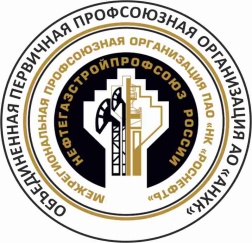 ОБЪЕДИНЕННАЯ ПЕРВИЧНАЯ ПРОФСОЮЗНАЯ ОРГАНИЗАЦИЯ АКЦИОНЕРНОГО ОБЩЕСТВА «АНГАРСКАЯ НЕФТЕХИМИЧЕСКАЯ КОМПАНИЯ»ОБЩЕРОССИЙСКОГО ПРОФЕССИОНАЛЬНОГО СОЮЗА РАБОТНИКОВ НЕФТЯНОЙ, ГАЗОВОЙ ОТРАСЛЕЙ ПРОМЫШЛЕННОСТИ И СТРОИТЕЛЬСТВА №Ф.И.ОПроизводство (структурное подразделение),цехПоказателиПоказателиПоказателиПоказателиПоказатели№Ф.И.ОПроизводство (структурное подразделение),цехКоличество баллов по оформленным представлениям (кол-во х 5 =б)Количество баллов по поданным предложениям в представлениях (кол-во  =б)Сумма балловИтоговое местоПримечание12345678Антохина Елена ЮрьевнаПНХ235485720IКривошеев Сергей ПетровичПНХ80146226IIХарченко Виталий ВикторовичПМ5184189IIУсатенко Богдан МихайловичНПП3098128IIIТемнова Елена АнатольевнаВСМЗ405393IIIЩипец Сергей СергеевичПМ57883IIIВасильцов Марк ИгоревичПМ57479IVДолгов Владимир ВасильевичЦех 1 ТП452368IVКомогорцев Юрий ВладимировичВСМЗ203757IVНизовцев Максим АнатольевичСЭНО252550IVСоловьёв Алексей АлександровичНПП15823Быстров Виталий НиколаевичНПП5712